Základní škola Česká Třebová, Ústecká uliceÚstecká 160, 560 03 Česká Třebová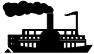 ZŠ ParníkVnitřní řád školního klubuZájmové vzdělávání žáků školy se řídí Školským zákonem č. 561/2004 Sb. a prováděcí vyhláškou               č. 74/2005 Sb. Za tímto účelem škola zřizuje zařízení školního klubu (dále ŠK), který uskutečňuje zájmové vzdělávání pravidelnou výchovnou, vzdělávací a zájmovou činností.Práva a povinnosti  žáků a jejich zákonných  zástupcůŽáci mají následující práva:účastnit se zájmového vzdělávání ve ŠK, na odpočinek, na zabezpečení přístupu k informacím, zejména k takovým, které podporují jejich duchovní, morální a sociální rozvoj, na ochranu před informacemi, které škodí pozitivnímu vývoji a nevhodně ovlivňují jeho morálku, na vyjádření vlastního názoru ve všech věcech, které se jich týkají, svůj názor musí vyjadřovat přiměřenou formou, která neodporuje zásadám slušnosti a dobrého chování, mají právo sdělit svůj názor vychovatelce ŠK nebo ředitelce školy, na ochranu před fyzickým a psychickým násilím, nedbalým zacházením a rizikovým chováním, na ochranu před všemi formami sexuálního zneužívání a před kontaktem s narkotiky apsychotropními látkami, na život ve zdravém prostředí, na poskytnutí pomoci v případě, že se ocitnou v nesnázích nebo mají nějaké problémy.Zákonní zástupci mají následující práva:právo získávat všechny informace o provozu, činnosti a změnách ve školním klubu, právo vyjadřovat se k činnosti a provozu ŠK.Žáci mají následující povinnosti:							      dodržovat vnitřní řád ŠK a pokyny vychovatelky, nesmějí opouštět ŠK bez vědomí vychovatelky,mobily mají uložené v krabici u vychovatelky a nepoužívají je,nesmějí používat mezi sebou ani vůči dospělým osobám hrubých slov, urážek, psychického a fyzického násilí,musí šetrně zacházet s vybavením ŠK,před podpisem přihlášky do ŠK se seznámit s vnitřním řádem ŠK.					         Zákonní zástupci mají následující povinnosti:řádně vyplnit přihlášku do ŠK, informovat vychovatelku o zdravotním stavu žáka, při změně zdravotního stavu bezodkladně, informovat o změnách telefonního čísla a bydliště, docházka pro zapsané žáky je povinná, veškeré změny týkající se odchodu žáka je třeba dát písemně (tiskopis najdete na webových stránkách školy nebo u vychovatelky), zajistit, aby žák měl každý den u sebe čip do školní jídelny a pro vstup do školy,přebírají plnou odpovědnost za žáka v okamžiku jeho odchodu ze ŠK,oznamovat další údaje, které jsou podstatné pro průběh vzdělávání nebo bezpečnost žáka a změny v těchto údajích (svěření do péče pouze jednomu z rodičů z rozhodnutí soudu, zákaz vydání žáka jednomu z rodičů z rozhodnutí soudu, apod.),na vyzvání se dostavit k projednávání závažných problémů žáka.Vztah žáků a jejich zákonných zástupců s vychovatelkou ŠKVychovatelka ŠK vydává žákům a zákonným zástupcům žáků pouze takové pokyny, které souvisí    s plněním školního vzdělávacího programu, vnitřního řádu ŠK a dalších nezbytných organizačních opatření.Vychovatelka ŠK bude žáky chránit před všemi formami špatného zacházení, psychickým či fyzickým chováním, před slovními urážkami, sexuálním násilím a zneužíváním. Bude dbát, aby nepřicházeli do styku s materiály a informacemi pro ně nevhodnými. Nebude se vměšovat do jejich soukromí a jejich korespondence. Bude žáky chránit před nezákonnými útoky na jejich pověst. Zjistí-li, že dítě je týráno, nepřiměřeně trestáno nebo je s ním jinak špatně zacházeno, spojí se se všemi orgány na pomoc dítěti. Speciální pozornost bude věnována ochraně před návykovými látkami.Informace, které zákonný zástupce žáka poskytne do školní matriky nebo jiné důležité informace o žákovi (zdravotní způsobilost,…) jsou důvěrné a všichni pedagogičtí pracovníci se řídí se zákonem č. 101/2000 Sb., o ochraně osobních údajů.Provoz a vnitřní režim ŠKŠK je v provozu ve dnech školního vyučování. Denní provozní doba je 12:30 – 15:00 hodin.Evidenci a kontrolu žáků provádí vychovatelka ŠK. ŠK realizuje výchovně vzdělávací činnost zejména formou odpočinkových, rekreačních a zájmových činností. Umožňuje žákům také  přípravu na vyučování. Žáci odcházejí ze školního klubu samostatně podle zápisu na přihlášce.Přijímání žáků do ŠKŠK je určen pro žáky 2. stupně a žáky z 1. stupně, kteří z kapacitních důvodů nebyli přijati do školní družiny. O přijetí žáků do ŠK rozhoduje ředitelka školy, a to na základě vyplněných náležitostí v písemné přihlášce a s ohledem na jeho kapacitu, která je 50 žáků.Docházka do ŠKŽák je účastníkem ŠK na základě písemné přihlášky.Na přihlášce sdělí zákonní zástupci rozsah docházky žáka a způsob jeho odchodu ze ŠK. Uvedou okruh lidí, kteří si ho mohou vyzvednout.Omluvu nepřítomnosti žáka v klubu, odchylky od docházky nebo způsobu odchodu sdělí zákonný zástupce vychovatelce ŠK písemně s uvedením data a čitelným podpisem.Úplata za zájmové vzděláváníŘeditelka školy stanovuje povinnou úplatu od rodičů žáka docházejícího do ŠK ve výši 100,-Kč měsíčně. Platbu lze předat i pololetně. Výběr provádí vychovatelka. Vychovatelka si vede přesnou evidenci o platbách žáků. O přijaté částce od žáka vydá potvrzení – zápis do žákovské knížky nebo důvěrníčku.Celkovou vybranou částku za své oddělení předá v hotovosti zástupkyni pro ekonomiku v kanceláři školy.Vyloučení žáka ze ŠKVe zvlášť výjimečných případech, kdy žák svým nerespektováním pokynů vychovatelky a dalšími hrubými kázeňskými přestupky, svým trvale nevhodným, agresivním chováním ohrožuje bezpečnost svou, ale především bezpečnost ostatních žáků, je možné žáka k předem určenému a rodičům oznámenému datu ze ŠK vyloučit.Dokumentace ŠKVe ŠK se vede tato dokumentace:evidence žáků (přihláška do ŠK, docházkový sešit)přehled výchovně vzdělávací práce.Po dobu jednoho pololetí jsou uloženy i písemné omluvenky od rodičů.Bezpečnost a ochrana zdraví žáků ve ŠKZa bezpečnost žáků ve ŠK odpovídá vychovatelka klubu od příchodu žáka do jeho odchodu.Při přechodu žáka ze školy do ŠK předá učitel žáky ze své třídy vychovatelce. Zůstane-li na konci provozní doby dítě nevyzvednuto, zajistí vychovatelka ŠK dohled ve školní družině až do jeho předání. Kontaktuje telefonicky zákonného zástupce. Jestliže k tomuto stavu nedošlo výjimečně a z ospravedlnitelných důvodů, nebo dítě zůstává nevyzvednuto opakovaně, lze po projednání s vedením školy a rodiči žáka ze ŠK vyloučit.Žák se při všech činnostech ve ŠK chová tak, aby neohrozil  zdraví své, svých spolužáků či jiných osob.Žák nepřináší do ŠK věci, které  narušují pobyt nebo ohrožují zdraví a bezpečnost. Nedoporučuje se nosit do školy větší částky peněz nebo cenné věci. V případě nutnosti žák požádá  vychovatelku o úschovu věci či peněz.Žák plně respektuje organizační řády tělocvičny, odborných pracoven a učeben, které ŠK využívá pro svou činnost.Každý úraz, poranění či nehodu, k nimž dojde během vyučování ve třídě, na chodbě nebo na hřišti, hlásí žáci ihned vychovatelce ŠK. Škola zajistí v souladu s dikcí vyhlášky zpracování záznamu ve stanoveném termínu (do 24 hodin od úrazu).Ztrátu osobních věcí žák neprodleně oznámí vychovatelce ŠK.  Při vcházení nebo vycházení z budovy školy za sebou žáci zaklapnou dveře, nevpouštějí do školy žádné neznámé osoby ani žáky jiných škol. V případě, že žáci potkají v budově školy někoho cizího, kdo se po škole pohybuje sám  bez doprovodu, nahlásí to kterémukoliv zaměstnanci školy.Žákům je přísně zakázáno  manipulovat  s  elektrickými  spotřebiči a  vypínači. Z bezpečnostních důvodů se žákům zakazuje otevírání vrchních oken, sezení na okenních parapetech a vyhazování jakýchkoli předmětů z okna.Ochrana žáků před sociálně patologickými jevyVychovatelka průběžně sleduje konkrétní podmínky a situaci ve ŠK z hlediska výskytu sociálně patologických jevů, uplatňuje různé formy a metody umožňující včasné podchycení možného ohrožení žáků.Vychovatelka zajišťuje spolupráci s rodiči v oblasti prevence, informuje je o preventivním programu školy a dalších aktivitách. Žáci školy mají přísný zákaz nošení, držení, distribuce a zneužívání návykových látek v areálu školy. Porušení tohoto zákazu se bere jako hrubé porušení Školního řádu. Ředitelka školy využije všech možností daných jí příslušným zákonem včetně možnosti dát podnět k zahájení trestního stíhání osob, které se na porušení tohoto zákazu podílely. Ředitelka školy nebo jí pověřený pracovník bude informovat zákonné zástupce žáků, u nichž bylo zjištěno porušení tohoto zákazu, a zároveň je seznámí s možností odborné pomoci.Projevy šikanování mezi žáky, tj. násilí, omezování osobní svobody, ponižování atd., kterých by se dopouštěli jednotliví žáci nebo skupiny žáků vůči jiným žákům nebo skupinám (zejména v situacích, kdy jsou takto postiženi žáci mladší a slabší), jsou přísně zakázány a jsou považovány za hrubý přestupek proti Školnímu řádu. Podle okolností ředitelka školy uváží možnost dalšího postihu žáků, kteří tento zákaz přestoupí, a bude o svých zjištěních informovat jejich zákonné zástupce.Vychovatelka ŠK dbá, aby etická a právní výchova, výchova ke zdravému životnímu stylu a preventivní výchova byla v souladu se školním vzdělávacím programem.Podmínky zacházení s majetkem ŠKŽák může užívat inventář ŠK pouze se souhlasem vychovatelky.S veškerým vybavením ŠK i školy musí zacházet ohleduplně, šetrně.Při prokazatelně úmyslném poškození inventáře ŠK i školy žákem hradí škodu v plném rozsahu rodiče.Závěrečná ustanovení Kontrolou provádění ustanovení této směrnice je statutárním orgánem školy pověřena zástupkyně ředitelky.  Vnitřní řád ŠK je umístěn v jeho prostorách a na webových stránkách školy.Žáci byli s Vnitřním řádem ŠK seznámeni. Datum seznámení žáků je uvedeno v jednotlivých Přehledech výchovně vzdělávací práce.  Dokladem tohoto seznámení je datum a podpis žáka na zvláštním seznamuVeškeré připomínky, návrhy a náměty řeší vychovatelka ŠK, případně vedení školy. Tento Vnitřní řád ŠK nabývá účinnosti od 2. 9. 2019V České Třebové dne 2. 9. 2019                                                               			Mgr. Pavlína Vomáčková ředitelka školy     	